Role Outline: DCC Secretary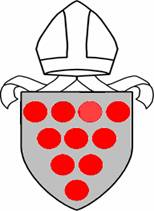 The Church takes the safety of everyone within the church very seriously and expects that everyone will work within the Church safeguarding policy. In particular, the Church expects anyone who becomes aware of a safeguarding risk or of actual abuse, to immediately raise this with your Parish Safeguarding Officer or the Diocesan Safeguarding Adviser (DSA) or Assistant DSA. Those who work with children, young people and/or adults who are vulnerable should have a commitment to: Treat individuals with respect Recognise and respect their abilities and potential for development Working in ways that meet and develop the personal, spiritual, social and pastoral needs Promote their rights to make their own decisions and choices, unless it is unsafe Ensure their welfare and safety The promotion of social justice, social responsibility and respect for others Confidentiality, never passing on personal information, except to the person you are responsible to, unless there are safeguarding issues of concern which must always be reported to the person named above or to the Police or Social Services in an emergency. In embarking on your journey as DCC secretary, we give thanks for your time, talents and dedication to service to God and our church community. The DCC holds a sacred responsibility, serving as the governing body that upholds the mission of the church in harmony with our clergy. It acts as a bridge, carrying information and resolutions between the Diocesan and Deanery Synods and our congregation. As Secretary, you are the heart of communication for the DCC, ensuring the smooth flow of information and the well-being of our operations. May this role description illuminate your path, providing an overview of the tasks that await you and the legislation that guides our path. Remember, this document is not an all-encompassing map, but rather a compass to guide your journey as a DCC secretary.Your primary role is to be a pillar of support for the Chair, Vice Chair, and Churchwardens, facilitating the organisation of meetings and managing all correspondence on behalf of the DCC. The Diocesan Office may also seek your assistance from time to time, and your prompt response to all communications is necessary and greatly appreciated.May your service be a blessing to our church communityRoleDCC SecretaryResponsible toIncumbent or Chair (Vice Chair in their absence) and ChurchwardensKey Responsibilities of the Role (tasks to be undertaken)Key Responsibilities of the Role (tasks to be undertaken)DCC members are required to complete the following training modules within 6 months of their appointment.Basic Awareness safeguarding moduleFoundation safeguarding moduleDCC members are required to complete the following training modules within 6 months of their appointment.Basic Awareness safeguarding moduleFoundation safeguarding moduleAs required by the Incumbent and if there is any change to the church structures.The role is eligible for a criminal record (DBS) check which is renewable every three years.NoLevel of criminal record (DBS) check which is required for this role